University of Bern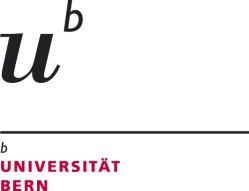 Institute for Marketing and ManagementDepartment of ManagementDirector: Prof. Dr. Artur BaldaufEngehaldenstrasse 4   CH-3012 Bern   Tel. 031 631 5331 www.imu.unibe.chApplication for a Master Thesis at the Department of Management and Entrepreneurship* or a comparable course (please explain in written form or hand in a copy of the corresponding document)Please send your application via e-mail to the supervisor of your preferred topic.  Please attach: 1) Your course achievements (Studienblatt) of your master and if possible of your bachelor studiesSurnameNameAddressZIP/CityPhoneE-mailMatr.-noStudy corePlease indicate the preferred TopicPreferred teamwork withSurname, Name, Matr.-noHave you applied for a master thesis at another institute/department?(Please Note: Your application becomes binding if you are accepted to write your thesis at the IMUU.)Have you applied for a master thesis at another institute/department?(Please Note: Your application becomes binding if you are accepted to write your thesis at the IMUU.)	 Yes		 NoWhich study regulations (Studienreglement) are applicable in your case? Which study regulations (Studienreglement) are applicable in your case?  Regulations of 2004 Regulations of 2006Grade „Seminar in Management“*Grade „Seminar in Management“*Number of completed semestersNumber of completed semestersPlace, Date